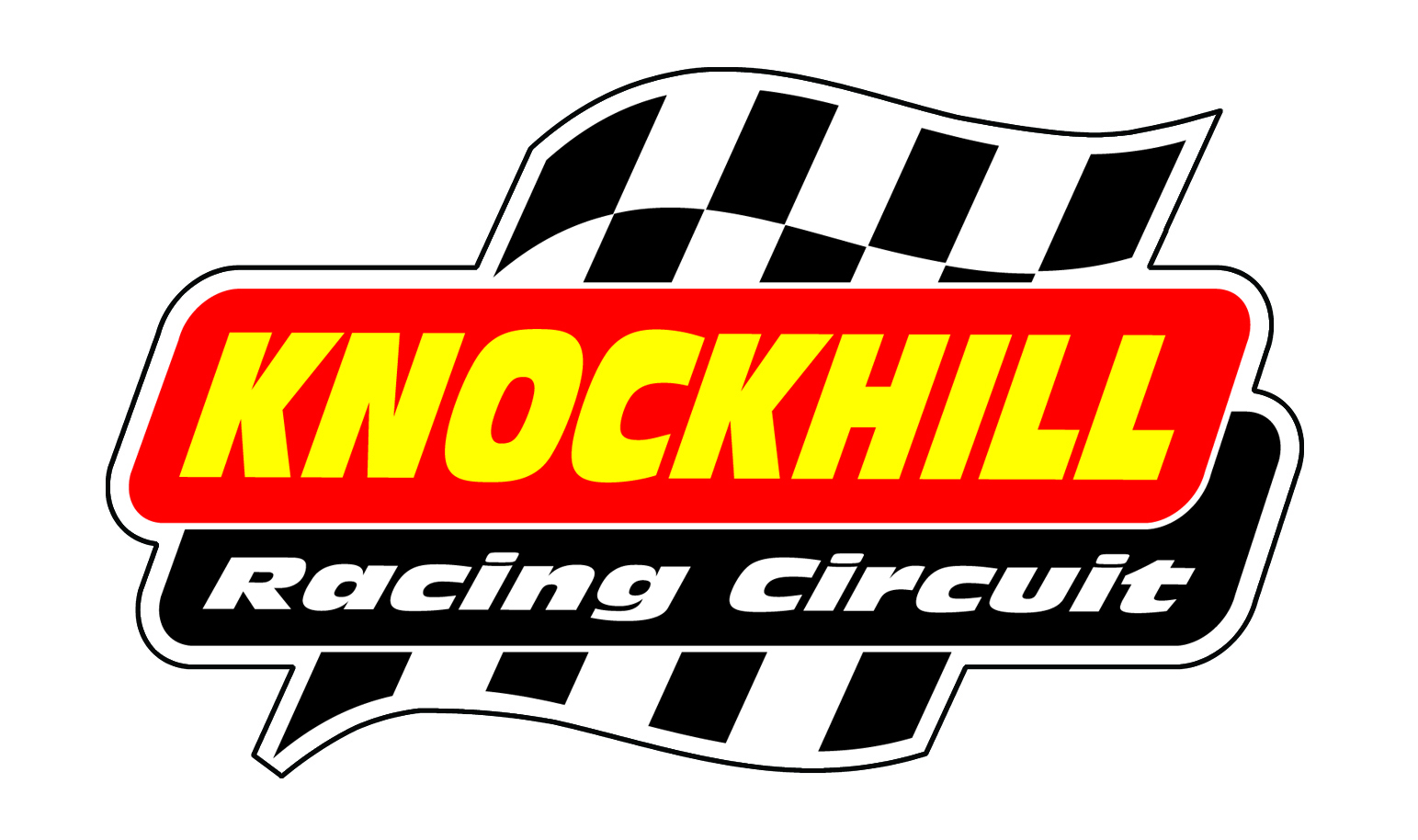 2013 PROVISIONAL BIKE TRACKDAY DATES Sunday 17th MarchBike Trackday/Testing10am – 5pmFriday 29th MarchBike Trackday Club Members Free Tracknight4.30pm – 6pmMonday 1st AprilBike Trackday Open Session10am – 5pmSaturday 6th AprilBike Track Morning9am – 1pmFriday 12th AprilBike Track Night6pm – 8pmMonday 15th AprilIntro Bike Track Night6pm – 8pmFriday 26th AprilBike Trackday Open Session10am – 5pmSaturday 4th MayBike Track Morning9am – 1pmMonday 6th MayBike Track Night6pm – 8pmFriday 17th MayBike Trackday Open Session10am – 5pmSaturday 18th MayBike Trackday 9am – 5pmThursday 23rd MayIntro Bike Track Night6pm – 8pmTuesday 28th MayBike Track Night6pm – 8pmFriday 7th June		Bike Trackday Open Session10am – 5pmFriday 21st JuneBike Track Night6pm – 8pmSat 29th/Sun 30th JuneMotorrad Central Road & Track Weekend9am – 5pmSaturday 6th JulyBike Track Morning9am – 1pmFriday 12th JulyBike Trackday Open Session10am – 5pmFriday 19th July Bike Track Night6pm – 8pmFriday 2nd AugustBike Trackday Open Session10am – 5pmThursday 8th AugustBike Track Night6pm – 8pmSaturday 17th AugustBike Trackday9am – 5pmMonday 19th AugustBike Trackday Open Session10am – 5pmMonday 2nd SeptemberBike Track Night6pm – 8pmMonday 9th SeptemberBike Trackday Open Session10am – 5pmSaturday 14th SeptemberBike Track Morning9am – 1pmFriday 27th SeptemberBike Trackday Open Session10am – 5pmSaturday 12th OctoberBike Track Morning9am – 1pmMonday 21st OctoberBike Trackday Open Session10am – 5pm